Уважаемые коллеги!Приглашаем Вас и Ваших сотрудников принять участие в работе семинара: «Подготовка, проведение и оформление результатов испытаний в целях утверждения типа средств измерений».Дата и время проведения: 05 октября 2021 г., с 10:00 до 13:00 час. по московскому времени.Семинар проводит ведущий инженер отдела метрологического обеспечения биологических и информационных технологий ФГУП «ВНИИМС» Мелкова Ольга Николаевна.В программе семинара будут рассмотрены следующие вопросы:  1. Обзор   нормативной   документации   по   подготовке     утверждения     типа.  2. Последовательность      разработки      комплекта    материалов     испытаний.  3. Минимизация       сроков     и      ошибок     при     проведении       испытаний.  4. «Круглый стол» по вопросам подготовки, проведения и  оформления результатов испытаний.Стоимость участия одного человека – 9 600  руб. 00  коп.,  в  т. ч. НДС (20%) – 1 600 руб. 00 коп.Семинар      проводится    в     формате     вебинара     на     платформе  Zoom.us. По   окончании    семинара   выдается    сертификат     участника.Для участия в семинаре необходимо подать одну из двух предлагаемых  заявок (Форма № 1 и Форма № 2), на  электронную почту: seminar@vniims.ru.  Контактный телефон: (495) 437-40-61.          Заместитель директора          по управлению качеством                                                   А.А. Сатановский          Исполнитель: Романова Е.В., т.:(495) 437-40-61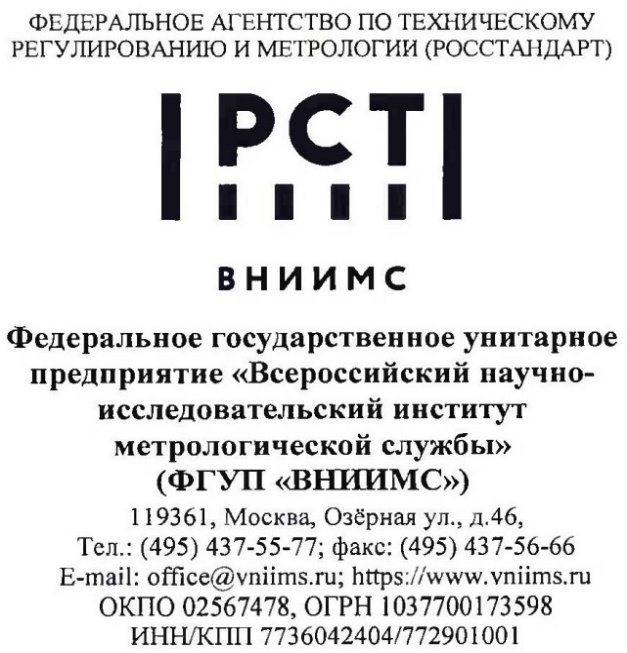 